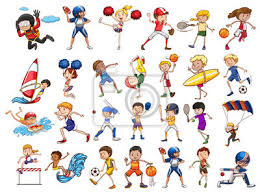 	Na całym świecie ludzie uprawiają różne dyscypliny sportu. Chyba każdy z nas wie i rozumie co oznaczają nazwy football czy baseball. Jak w języku angielskim określa się mniej popularne sposoby rekreacji? Dopasuj nazwy do obrazków. Powodzenia!			WINDSURFING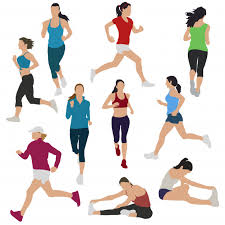 						JOGGING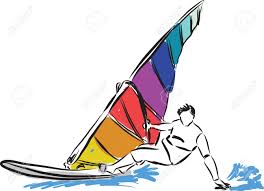 	CYCLING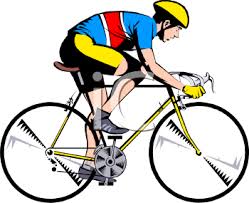 					BOBSLEIGH	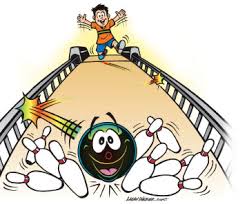 			FIGURE SKATING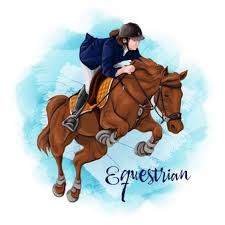 				BOWLING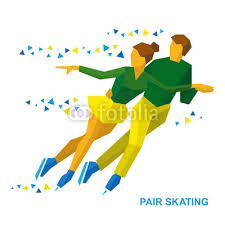 		HORSEBACK RIDING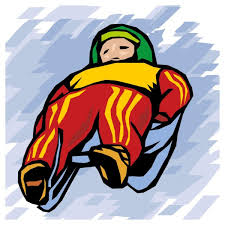 						ARCHERY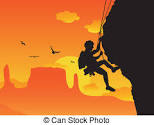 			MARTIAL ARTS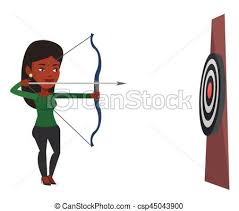 			CLIMBING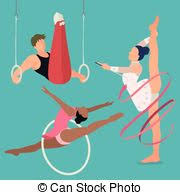 						GYMNASTICS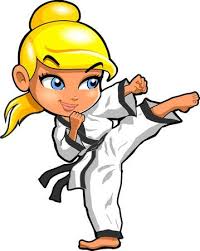  			BASKETBALL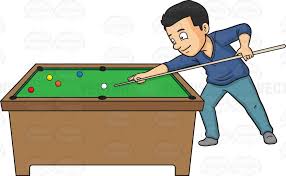 							CANOEING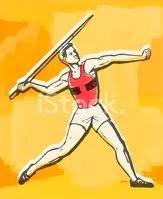 		JAVELIN THROW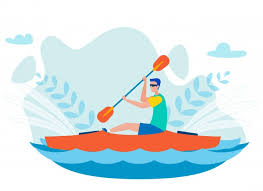 						SNOOKER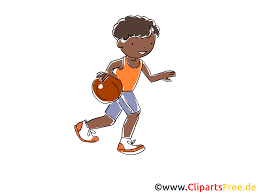 						VOLLEYBALL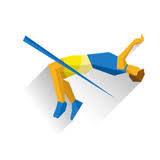 				HIGH JUMP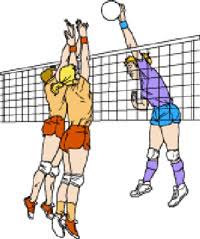 				SPEED SKATING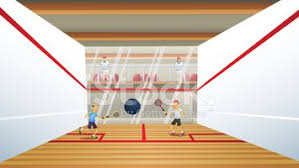 			SQUASH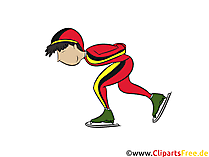 			TABLE TENNIS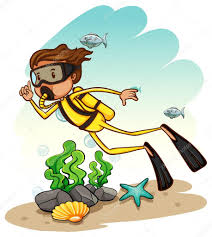 	SWIMMING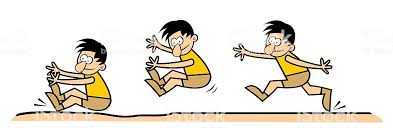 	DIVING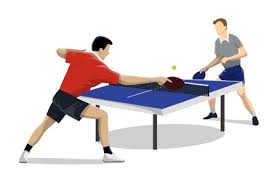 			LONG JUMP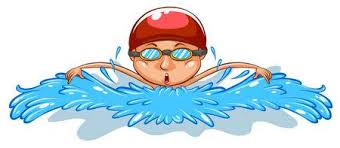 			PARASHUTING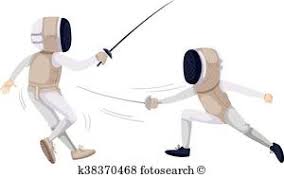 				FENCING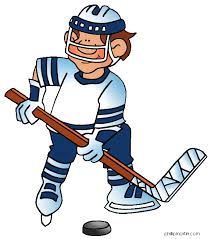 				ICE HOCKEY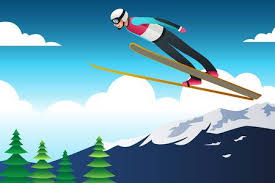 					SKI JUMPING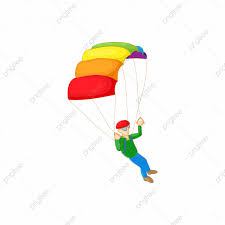 				CURLING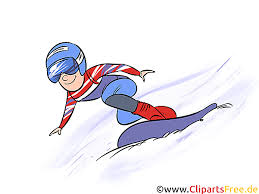 					SNOWBOARDING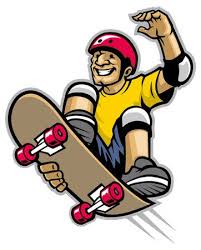 					SKATEBOARDING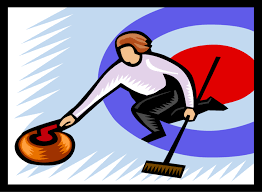 Jaka jest Twoja ulubiona dyscyplina sportowa?Zachęcamy do aktywności fizycznej i ruchu na świeżym powietrzu. Dbajmy o nasze zdrowie w każdym wieku!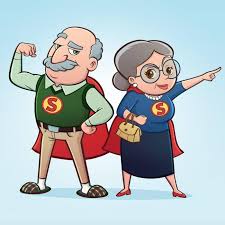 Karta pracy pozwala rozwijać kompetencje kluczowe w zakresie porozumiewania się w języku ojczystym, porozumiewania się w języku obcym, umiejętności uczenia się. Autor: Hubert K.